                         跨領域學程申請書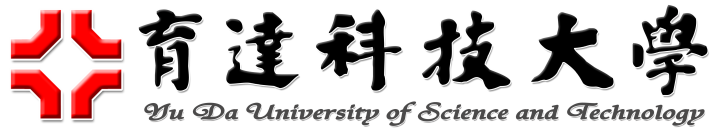                                申請日期：　　年　　月　　日※本表蒐集之個人資料，僅限於特定目的使用，非經當事人同意，絕不轉做其他用途，亦不會公佈任何資訊，並遵循本校資料保存與安全控管辦理。申請類別: 院系級達人跨領域學程       申請類別: 院系級達人跨領域學程       申請類別: 院系級達人跨領域學程       申請類別: 院系級達人跨領域學程       申請類別: 院系級達人跨領域學程       申請類別: 院系級達人跨領域學程       申請類別: 院系級達人跨領域學程       學程名稱學程學程學程設置單位姓名學號申請學年度　      學年度　第 　   學期　      學年度　第 　   學期行動電話申請學年度　      學年度　第 　   學期　      學年度　第 　   學期電子郵件所屬系所                        系（所、學位學程）                         系（所、學位學程）                         系（所、學位學程）                         系（所、學位學程）                         系（所、學位學程） □四技日間部□四技進修部□二技進修部修業狀況 □曾獲核准修習：　　　　　　　    學程曾獲核准修習  雙主修：　　　　　　　　　 輔　系：　　　　　　　　　未曾申請加修雙主修、輔系或其他學程 □曾獲核准修習：　　　　　　　    學程曾獲核准修習  雙主修：　　　　　　　　　 輔　系：　　　　　　　　　未曾申請加修雙主修、輔系或其他學程 □曾獲核准修習：　　　　　　　    學程曾獲核准修習  雙主修：　　　　　　　　　 輔　系：　　　　　　　　　未曾申請加修雙主修、輔系或其他學程 □曾獲核准修習：　　　　　　　    學程曾獲核准修習  雙主修：　　　　　　　　　 輔　系：　　　　　　　　　未曾申請加修雙主修、輔系或其他學程 □曾獲核准修習：　　　　　　　    學程曾獲核准修習  雙主修：　　　　　　　　　 輔　系：　　　　　　　　　未曾申請加修雙主修、輔系或其他學程 □曾獲核准修習：　　　　　　　    學程曾獲核准修習  雙主修：　　　　　　　　　 輔　系：　　　　　　　　　未曾申請加修雙主修、輔系或其他學程上列資料由申請同學詳實填寫，送交各所屬系所主管簽核後，再自行送交各學程設置單位。各學程應修科目及學分，請至教務處註冊課務組網頁或達人跨領域學程網頁(idl.ydu.edu.tw)查詢。上列資料由申請同學詳實填寫，送交各所屬系所主管簽核後，再自行送交各學程設置單位。各學程應修科目及學分，請至教務處註冊課務組網頁或達人跨領域學程網頁(idl.ydu.edu.tw)查詢。上列資料由申請同學詳實填寫，送交各所屬系所主管簽核後，再自行送交各學程設置單位。各學程應修科目及學分，請至教務處註冊課務組網頁或達人跨領域學程網頁(idl.ydu.edu.tw)查詢。上列資料由申請同學詳實填寫，送交各所屬系所主管簽核後，再自行送交各學程設置單位。各學程應修科目及學分，請至教務處註冊課務組網頁或達人跨領域學程網頁(idl.ydu.edu.tw)查詢。上列資料由申請同學詳實填寫，送交各所屬系所主管簽核後，再自行送交各學程設置單位。各學程應修科目及學分，請至教務處註冊課務組網頁或達人跨領域學程網頁(idl.ydu.edu.tw)查詢。上列資料由申請同學詳實填寫，送交各所屬系所主管簽核後，再自行送交各學程設置單位。各學程應修科目及學分，請至教務處註冊課務組網頁或達人跨領域學程網頁(idl.ydu.edu.tw)查詢。上列資料由申請同學詳實填寫，送交各所屬系所主管簽核後，再自行送交各學程設置單位。各學程應修科目及學分，請至教務處註冊課務組網頁或達人跨領域學程網頁(idl.ydu.edu.tw)查詢。申請人簽章申請人簽章所屬系所主管所屬系所主管所屬系所主管學程設置單位主管學程設置單位主管□同意  □不同意□同意  □不同意□同意  □不同意□同意  □不同意□同意  □不同意